«ИНФОРМАЦИОННЫЙВЕСТНИК»НАГИБОВСКОГОСЕЛЬСКОГО  ПОСЕЛЕНИЯОктябрьского муниципального района Еврейской автономной области№  2226 сентября 2018  годаМуниципальное образование «Нагибовское сельское поселение»Октябрьского муниципального района Еврейской автономной областиОГЛАВЛЕНИЕМуниципальное образование «Нагибовское сельское поселение»Октябрьского муниципального районаЕврейской автономной областиСОБРАНИЕ ДЕПУТАТОВРЕШЕНИЕ22.08.2018                                                                                         № 249с. БлагословенноеО принятии решения о внесении изменений в Устав муниципального образования «Нагибовское сельское поселение» Октябрьского муниципального района Еврейской автономной области             Руководствуясь пунктом 1 части 4 статьи 3 Федерального закона от 21.07.2005 № 97-ФЗ «О государственной регистрации уставов муниципальных образований», Собрание депутатов муниципального образования «Нагибовское сельское поселение» Октябрьского муниципального района Еврейской автономной областиРЕШИЛО:             1. Принять решение Собрания депутатов муниципального образования «Нагибовское сельское поселение» Октябрьского муниципального района Еврейской автономной области от 22.08.2018 № 250 «О внесении изменений в Устав муниципального образования «Нагибовское сельское поселение» Октябрьского муниципального района Еврейской автономной области».             2. Главе сельского поселения «Нагибовское сельское поселение» Октябрьского муниципального района Еврейской автономной области в порядке, установленном частями 1, 3 статьи 3 Федерального закона от 21.07.2005 № 97-ФЗ «О государственной регистрации уставов муниципальных образований» обеспечить направление соответствующих документов в Главное управление Министерства юстиции Российской Федерации по Хабаровскому краю и Еврейской автономной области для проверки и государственной регистрации.             3. Настоящее решение вступает в силу со дня его принятия.Председатель Собрания депутатов                                              И.А.БражкоМуниципальное образование «Нагибовское сельское поселение»Октябрьского муниципального районаЕврейской автономной областиСОБРАНИЕ ДЕПУТАТОВРЕШЕНИЕ22.08.2018                                                                                                         №250 с. БлагословенноеО внесении изменений в Устав муниципального образования «Нагибовское сельское поселение» Октябрьского муниципального района Еврейской автономной области                 В соответствии с Федеральным законом  от 06.10.2003 № 131-ФЗ «Об общих принципах организации местного самоуправления в Российской Федерации» и Уставом муниципального образования «Нагибовское сельское поселение» Октябрьского муниципального района Еврейской автономной области Собрание депутатовРЕШИЛО:               1. Внести в Устав муниципального образования «Нагибовское сельское поселение» Октябрьского муниципального района Еврейской автономной области, принятый решением Собрания депутатов Нагибовского сельского поселения от 11.08.2005 № 17 (с  изменениями и дополнениями в редакции решений Собрания депутатов Нагибовского сельского поселения от 28.04.2006 № 14, от 25.10.2007 № 51, от 11.02.2008 № 16, от 29.05.2008 № 37, от 27.11.2008 № 15, от 22.12.2008 № 24, от 19.03.2009 № 48,от 14.05.2009 № 59, от 30.07.2009 № 69, от 29.12.2009 № 82, 29.03.2010 № 101,от 21.05.2010 № 104, от 21.07.2010 № 108, от 29.10.2010 № 113, от 28.02.2011 № 144, от 30.05.2011 № 161, от 30.06.2011 № 164, от 29.02.2012 № 187, от 10.05.2012 № 204, от 29.06.2012 № 211, от 10.12.2012 № 231, от 30.04.2013 № 260; от 14.08.2014 № 51; от 29.05.2015 № 90, от 07.08.2015 № 99, от 29.01.2016 № 116, от 04.04.2016 № 131, от 15.03.2017 № 176, от 14.09.2017 № 198; от 22.11.2017 № 207, 24.04.2018 №239) следующие изменения:             1.1. Часть 1 статьи 36.3 изложить в следующей редакции:«Официальным опубликованием муниципального правового акта или соглашения, заключенного между органами местного самоуправления, считается первая публикация полного его текста в печатном средстве Нагибовского сельского поселения – «Информационный вестник».                          2. Направить настоящее решение о внесении изменений  в Устав муниципального образования «Нагибовское сельское поселение» Октябрьского муниципального района Еврейской автономной области для государственной регистрации в территориальный орган Министерства юстиции Российской Федерации.             3. Опубликовать зарегистрированное решение о внесении с изменений  в Устав муниципального образования «Нагибовское сельское поселение» Октябрьского муниципального района Еврейской автономной области в Информационном вестнике Нагибовского сельского поселения.            4. Настоящее решение вступает в силу после дня его официального опубликования.Глава сельского поселения                                                            И.А.БражкоИнформация  о предоставлении  услуг в электронной формеВ исполнение поручений	 Указа Президента Российской Федерации от 07 мая 2012 г. № 601 «Об основных направлениях совершенствования системы государственного управления» в Еврейской автономной области проводится работа по доведению до граждан информации о возможностях и  преимуществах получения государственных и муниципальных услуг в электронной форме с использованием Единого портала государственных и муниципальных услуг, а также областного портала государственных и муниципальных услуг (далее – федеральный и региональный портал). Вместе с тем, пока граждане мало обращаются за государственными и муниципальными услугами, предоставляемыми в электронной форме вышеуказанными порталами.В настоящее время на федеральном или региональном порталах доступны в электронной форме такие наиболее популярные услуги, как: 1) выдача заграничного паспорта и паспорта гражданина Российской Федерации, подача налоговой декларации 3-НДФЛ, информирование об имеющейся налоговой задолженности, информирование об имеющихся штрафах ГИБДД, регистрация транспортного средства, выдача водительского удостоверения, извещение о состоянии лицевого пенсионного счета, выдача сертификата на материнский капитал др. –  федеральные государственные услуги; 2) назначение и выплата пособия по уходу за ребенком, предоставление мер социальной поддержки на оплату жилого помещения и (или) коммунальных услуг, выдача и аннулирование охотничьих билетов, выдача разрешений на добычу охотничьих ресурсов, государственная регистрация самоходной техники и др. – областные государственные услуги; 3) прием заявлений, постановка на учет и зачисление детей в детские сады; передача земельных участков, находящихся в муниципальной собственности, в постоянное (бессрочное) пользование, безвозмездное срочное пользование, аренду, выдача разрешений на установку и эксплуатацию рекламных конструкций, прием  заявлений, документов, а также постановка граждан на учет в качестве нуждающихся в жилых помещениях и др. – муниципальные услуги.Для получения доступа к услугам в электронной форме гражданам необходимо зарегистрироваться на федеральном портале, размещенном по электронному адресу: www.gosuslugi.ru. В случае регистрации организации сначала следует зарегистрировать физическое лицо, представляющее ее интересы. Пошагово процесс регистрации выстроен следующим образом: 1) Вводится фамилия и имя, а также номер мобильного телефона или адрес электронной почты, затем следует нажать кнопку зарегистрироваться, после получения кода подтверждения ввести данный код;2) После введения полученного кода, вводится желаемый пароль, после чего необходимо заполнить личные данные, содержащие сведения о фамилии, имени, отчестве (при наличии), дате и месте рождения, паспорте и другую информацию, которые после введения будут проверяться некоторое время;3) После завершения проверки личных данных необходимо для получения полного доступа ко всем электронным услугам пройти подтверждение личности одним из способов:обратиться в один из центров обслуживания, функционирующих на территории Еврейской автономной области;получить код подтверждения личности по почте;при наличии воспользоваться средствами электронной подписи.Также возможна регистрация на Портале в некоторых центрах обслуживания, предоставляющих гражданам такую услугу (многофункциональные центры предоставления государственных и муниципальных услуг в г. Биробиджане и во всех муниципальных районах Еврейской автономной области). Перечень центров обслуживания, функционирующих в Еврейской автономной области, доступен на федеральном портале в разделе «Помощь и поддержка» в информации, размещенной к вопросу «Как зарегистрироваться на портале?» (адрес ссылки – https://esia.gosuslugi.ru/public/ra/.	Преимуществами получения государственных и муниципальных услуг в электронной форме является то, что если раньше необходимо  было прийти в учреждение (орган) с бумажными документами, отстоять очередь, пообщаться с сотрудником. Теперь государство старается переводить такие услуги в электронную форму, чтобы граждане могли получить их быстро и просто. Электронные услуги экономят время: какие-то из них, возможно, получать полностью из дома, другие – в назначенное время без очереди. Например, чтобы оплатить штраф ГИБДД, необходимо зайти на федеральный портал, ввести данные автомобиля и система покажет штрафы. Оплатить их можно тут же, на сайте. Это также надежно, как в ГИБДД: деньги идут на счета в казначейство, а заявитель получает официальную квитанцию. Через несколько дней штраф снимают. При получении услуг в электронной форме  с помощью федерального или регионального портала, нет необходимости проверять, все ли нормально: заявитель автоматически получает сообщение, как только по его обращению происходят изменения. Например, федеральный портал сообщит, когда заявление на выдачу заграничного паспорта пройдет проверку, когда начнется изготовление паспорта и когда он будет готов. Получать электронные услуги из дома удобнее, чем приходить лично. Молодым мамам некогда стоять в очереди, чтобы записать ребенка в детский сад. Работающим людям трудно выбрать время в течение рабочего дня, чтобы съездить в тот или иной орган (учреждение). 	Кроме того, с 1 января 2017 года вступили в силу изменения, внесенные в пункт 4 статьи 333.35 части второй Налогового кодекса Российской Федерации, которые устанавливают для граждан понижающий размер государственной пошлины коэффициент (0,7) в случае обращения за государственной услугой, доступной в электронной форме, посредством федерального портала. В настоящее время Налоговым кодексом Российской Федерации установлена обязанность по оплате государственной пошлины при обращении за такими популярными среди граждан услугами, как выдача паспорта, удостоверяющего личность гражданина за пределами территории Российской Федерации, государственная регистрация права на недвижимое имущество, государственная регистрация транспортного средства, выдача водительского удостоверения и др. Таким образом, обращаясь за услугой посредством федерального портала с 1 января 2017 года, граждане оплачивают государственную пошлину на 30 процентов меньше.Получайте услуги в электронной форме, так как это не только удобно, но и дешевле!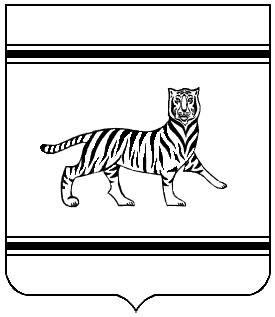 КОМИТЕТ  ПО  УПРАВЛЕНИЮ  ГОСУДАРСТВЕННЫМ  ИМУЩЕСТВОМ ЕВРЕЙСКОЙ АВТОНОМНОЙ ОБЛАСТИПРИКАЗ 25.09.2018	                                                                                    №  235г. БиробиджанО внесении изменений в извещение о проведении торгов в форме аукциона, открытого по составу участников и по форме подачи предложений о размере ежегодной арендной платы, на право заключения договора аренды земельного участка, государственная собственность на который не разграничена, утвержденного приказом комитета по управлению государственным имуществом Еврейской автономной области от 30.07.2018 № 190В соответствии с протестом прокуратуры Октябрьского района Еврейской автономной области от 20.08.2018 и обжалованием в судебном порядке постановления администрации муниципального образования «Октябрьский муниципальный район» Еврейской автономной области от 24.04.2018 № 95з «Об установлении соответствия вида разрешенного использования земельного участка» ПРИКАЗЫВАЮ:1. Внести в извещение о проведении торгов в форме аукциона, открытого по составу участников и по форме подачи предложений о размере ежегодной арендной платы, на право заключения договора аренды земельного участка, государственная собственность на который не разграничена, утвержденного приказом комитета по управлению государственным имуществом Еврейской автономной области от 30.07.2018 № 190 (с изменениями от 27.08.2018 № 213), прилагаемые изменения.2. Контроль за выполнением настоящего приказа оставляю за собой.Заместитель председателя                                                                 С.В. Бунаков                                                                        Приложениек приказу комитета по управлениюгосударственным имуществом Еврейской автономной областиот 25.09.2018 № ____Изменения в извещениео проведении торгов в форме аукциона,открытого по составу участников и по форме подачипредложений о размере ежегодной арендной платы,на право заключения договора аренды земельного участка,государственная собственность на который не разграничена1. Абзац 1 пункта 2 извещения изложить в следующей редакции:«2. Место, дата, время и порядок проведения аукциона: 08.11.2018 в 10.00 часов, по адресу: Еврейская автономная область, г. Биробиджан, проспект 60-летия СССР, д.26, кабинет № 304.».2. Абзацы 14 и 15 пункта 6 извещения изложить в следующей редакции:«Дата и время окончания приема заявок: 01.11.2018, 17.00.Дата и время рассмотрения заявок на участие в аукционе: 02.11.2018 в 10-00.».3. В абзаце 4 пункта 7 извещения слова «назначенном на 03.09.2018» заменить на слова «назначенном на 08.11.2018».4. Абзац 5 пункта 7 извещения изложить в следующей редакции:«Задаток должен быть перечислен в срок с 03.08.2018 по 01.11.2018, так как сумма задатка считается внесенной с момента зачисления на счет организатора аукциона.».Учредитель – 	Собрание депутатов Нагибовского сельского поселения 				Октябрьского муниципального района Еврейской 					автономной области;Главный редактор – Копейкина О.В.;	Первый экземпляр подписан в печать 26.09.2018  в 11 часов 00 минут; Дата выхода в свет 27.09.2018;   тираж 10 экземпляров;«Информационный вестник» распространяется бесплатно;Адрес издания: ул. Ленина, 27, с. Благословенное, Октябрьского района ЕАООглавлениеРешение Собрания депутатов от 22.08.2018 №249 «О принятии решения о внесении изменений в Устав муниципального образования «Нагибовское сельское поселение» Октябрьского муниципального района Еврейской автономной области»Решение Собрания депутатов от 22.08.2018 №250 «О внесении изменений в Устав муниципального образования «Нагибовское сельское поселение» Октябрьского муниципального района Еврейской автономной области»Информация  о предоставлении  услуг в электронной формеПриказ Комитета по  управлению  государственным  имуществом Еврейской автономной области от 25.09.2018 №235 «О внесении изменений в извещение о проведении торгов в форме аукциона, открытого по составу участников и по форме подачи предложений о размере ежегодной арендной платы, на право заключения договора аренды земельного участка, государственная собственность на который не разграничена, утвержденного приказом комитета по управлению государственным имуществом Еврейской автономной области от 30.07.2018 № 190»